АДМИНИСТРАЦИЯ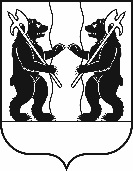 ЯРОСЛАВСКОГО МУНИЦИПАЛЬНОГО РАЙОНАПОСТАНОВЛЕНИЕ05.06.2024                                                                                                                                      № 1224О внесении изменений в постановление Администрации Ярославского муниципального района от 25.01.2024 № 117 «Об административной комиссии Ярославского муниципального района»Руководствуясь законами Ярославской области от 16 декабря 2009 года № 70-з «О наделении органов местного самоуправления государственными полномочиями Ярославской области» и от 6 декабря 2012 года № 58-з «Об административных комиссиях в Ярославской области», в связи с досрочным прекращением полномочий члена административной комиссии Ярославского муниципального района, Администрация района
п о с т а н о в л я е т: 1. Внести следующие изменения в постановление Администрации Ярославского муниципального района от 25.01.2024 № 117 «Об административной комиссии Ярославского муниципального района»:1.1. Пункт 1 изложить в следующей редакции:«1. Утвердить состав административной комиссии Ярославского муниципального района в количестве 7 человек (прилагается).».1.2. Внести изменения в состав административной комиссии Ярославского муниципального района, исключив из ее состава, главного специалиста отдела по ВМР, ГО и ЧС Администрации ЯМР.2. Разместить постановление на официальном сайте органов местного самоуправления Ярославского муниципального района в информационно-телекоммуникационной сети «Интернет».3. Постановление вступает в силу со дня его официального опубликования.ВРИО ГлавыАдминистрации ЯМР	А.О. Щербак